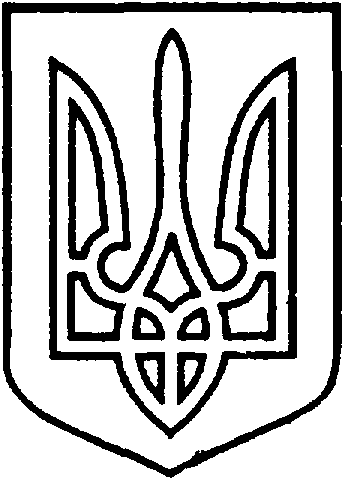 СЄВЄРОДОНЕЦЬКА МІСЬКА ВІЙСЬКОВО-ЦИВІЛЬНА АДМІНІСТРАЦІЯ  СЄВЄРОДОНЕЦЬКОГО РАЙОНУ  ЛУГАНСЬКОЇ  ОБЛАСТІРОЗПОРЯДЖЕННЯкерівника Сєвєродонецької міської  військово-цивільної адміністрації_____________ 2022                                                                  №  ______Про встановлення режиму роботикіоску «Лама» ФОП Ковальовій А.,розташованого за адресою:м. Сєвєродонецьк, пр-т. Хіміків, р-н буд. 21-А     Керуючись ч. 3 статті 6 Закону України «Про військово-цивільні адміністрації», розпорядженням керівника ВЦА м. Сєвєродонецьк від 07.12.2020 № 1163  «Про затвердження  Положення  про  порядок встановлення режиму роботи об`єктів торгівлі, ресторанного господарства та побутового  обслуговування  населення  на території м. Сєверодонецька»  (у новій редакції), рішенням шістдесят п`ятої позачергової сесії Сєвєродонецької міської  ради  сьомого скликання від 12.06.2019 № 3727 «Про затвердження Правил благоустрою території м. Сєвєродонецька та населених пунктів, що входять до складу Сєвєродонецької міської ради», розглянувши заяву фізичної особи - підприємця Ковальової Анастасії Володимирівни від 15.12.2021 № 1961/2021   /конфіденційна інформація/ про встановлення режиму роботи кіоску непродовольчих товарів «Лама», розташованого за адресою: м. Сєвєродонецьк,  пр-т. Хіміків, р-н буд. 21-А, на підставі:/конфіденційна інформація/зобовʼязую:Встановити, погоджений з власником – ФОП Ковальовою А. режим роботи кіоску непродовольчих товарів «Лама» (торгівля пряжею, фурнітурою),  розташованого  за  адресою:  м.  Сєвєродонецьк, пр-т. Хіміків, р-н буд. 21-А, (торгова площа – 36 кв. м.), а саме:     з 10.00 до 18.00, субота з 10.00 до 15.00 без перерви,  вихідний день неділя.ФОП Ковальовій А. розмістити на фасаді кіоску «Лама» вивіску з зазначенням на ній найменування суб`єкта господарювання та інформації про режим роботи кіоску.     3.  ФОП Ковальовій А.  здійснювати  прибирання  території,  прилеглої  до кіоску «Лама»;  протягом  10  днів,  з дня  прийняття  даного  розпорядження  укласти  договір  на  вивіз  твердих (рідких)  побутових  відходів (далі - Договір) із спеціалізованим підприємством, що має спеціалізований транспорт, згідно «Правил благоустрою території м. Сєвєродонецька та населених пунктів, що входять до складу Сєвєродонецької міської ради».ФОП Ковальовій А. протягом 5 днів, з дня укладання договору, надати копію укладеного договору до відділу по контролю за благоустроєм та санітарним станом УЖКГ Сєвєродонецької міської ВЦА.   Витяг з даного розпорядження підлягає оприлюдненню.6.	Контроль за виконанням розпорядження залишаю за собою.Керівник Сєвєродонецької міськоївійськово-цивільної адміністрації  		                   Олександр СТРЮК 